Policy on Funding for (i) Special Events, (ii) Equipment, and (iii) Special Circumstances PURPOSEThe purpose of this document is to identify University policy on the allocation of Capitation funds to University Clubs and Societies to (i) support student participation in special events or representative participation at an exceptional performance level, (ii) to provide for the provision of equipment, and (iii) to deal with any special circumstances as identified by the Clubs & Societies Committee.SCOPEThis policy applies to the Clubs and Societies Committee with responsibility for allocating funds; to support the activity of Clubs and Societies.DEFINITIONSThe University refers to Maynooth University.Capitation Fund refers to the funding made available each year by the University (from the Student Contribution) to support the activities and development of University Clubs and Societies.The Clubs and Societies Committee refers to the group (comprising representatives of the University and MSU) which has responsibility for the allocation of funding from the Capitation Fund to Clubs and Societies and for overseeing related matters.The definition of “Special Event” is set out below.The definition of “Equipment” is set out below.REFERENCEThe following University policies are relevant to this policy:POLICYIt is University Clubs and Societies Committee’s policy that:Students who perform at an exceptional level are supported to represent the University in individual and/or team and/or groups events;Clubs and Societies are supported in the purchase of capital equipment (i.e. where the life of the equipment is expected to exceed one year) which is core to the operation of the club/society.Student led organisations such as Clubs and Societies should be supported under special circumstances if the Clubs & Societies Committee deems it appropriate. Such funding should be provided with the aim of enhancing the development of a given club or society or at the very least ensuring that a club or society and it’s members do not experience negative consequences as a result of not receiving such support. PROCEDUREThis section sets out how this Policy will be implemented.Applications for funding: Who can apply?Recognised Maynooth University Clubs and Societies can apply for funding for Special Events (extraordinary performance) or Equipment. In limited circumstances, individual registered may apply for Special Events funding to support participate at events at the highest level (this normally applies only when there is no University club or society catering for the individual’s activity).When can Clubs and Societies apply?Applications must be received by 12 noon on any Wednesday and at least two weeks in advance of the event.Applications for equipment must be received by 12 noon on any Wednesday.How Clubs and Societies can apply:Clubs and Societies must send the completed application form (available on MULife) from the official club/society email to mary.maccourt@mu.ie for circulation to members of the Clubs and Societies Committee.Applications must clearly set out the name of the Club/Society making the application, the name of the event, description of the event, date and venue for the event, number of members expected to attend event and a short piece on why funding should be allocated;The application must include a full event budget, clearly showing all projected income and costs of the event (sent from the club/society email to mary.maccourt@mu.ie);The application must also include quotes (e.g. transport, accommodation, etc.) to back up each element of the funding being sought;It is mandatory for the Club/Society to have up to date accounts on MU Life at the date of application;A Club/Society applying for Equipment Replacement costs must include quotations from a minimum of 3 qualifying/valid suppliers of the equipment sought. Preferred suppliers may be identified in application and reasons assigned;Where relevant, copy invoices must be supplied if equipment is to be itemised for insurance purposes.Decision Making:All applications are reviewed by the Clubs and Societies Committee. In approving allocations of funding, the Committee considers the elements set out below.The decision of the Clubs and Societies Committee is communicated in writing to the relevant Club/Society (to the official club/society email address) within 3 days of the subcommittee meeting.WHAT QUALIFIES AS A SPECIAL EVENT (EXTRAORDINARY PERFORMANCE)?WHAT IS NOT A SPECIAL EVENT (EXTRAORDINARY PERFORMANCE)?WHAT QUALIFIES AS SPECIAL EQUIPMENT?WHAT IS NOT SPECIAL EQUIPMENT?FUNDS AVAILABLE FOR SPECIAL EVENTS, SPECIAL EQUIPMENT OR SPECIAL CIRCUMSTANCES?A Special Event/Special Equipment/Special Circumstances budget is allocated annually by the Clubs and Societies Committee;Funding is allocated on a first come first served basis;Typically, about €2,000 (10 awards x €200) of the Special Event fund is ring-fenced for newly ratified Clubs/Societies;Allocations for Special Events/Special Equipment/Special Circumstances are dependent on the available funds and applications are not typically funded in full;Applications for Special Events/Special Equipment/Special Circumstances funding may be returned where there is insufficient supporting documentation or information or the subcommittee deems the application to be incomplete;Applications may be re-submitted but will be subject to available funding at the time of re-submission.Applications for Special Events/Special Equipment/Special Circumstances funding may be rejected by the Clubs and Societies Committee if it does not meet the criteria outlined in this Policy;The Special Events/Special Equipment/Special Circumstances funding is limited and when fully utilised the fund will be closed and no longer available to receive applications. Notification of this will be made by the Clubs and Societies Committee to all Clubs/Societies.AdministrationAll matters relating to the funding of Special Events, Equipment and Special Circumstances is administered by MU Clubs & Societies Committee. Clubs & Societies Office will maintain an appropriate Register of all equipment purchased from the Equipment Fund.Conditions, Audits and PenaltiesAny Special Events/Special Equipment/Special Circumstances funding received must be included in the Club/Society audit and any money unaccounted for must be returned into the Special Event/Special Equipment/Special Circumstances fund;The Club/Society must complete an event budget displaying all actual costs of the  event;Each Club which is allocated Special Equipment funding must consult with the University Sports Officer prior to the purchase of any equipment.REVIEW OF DECISIONS MADE UNDER THIS POLICYEach Club/Society can appeal any decision made under this policy. The appeal should be sent in writing to mary.maccourt@mu.ie within 10 working days of the original decision being communicated. The appeal should clearly set out the reason why the decision is being appealed.All Appeals will be considered by the Clubs and Societies Appeals Board.VIOLATION OF THIS POLICYFailure to comply with this Policy is viewed very seriously by the Clubs and Societies Committee, which will deal with any suspected misappropriation of funds, as follows:The Clubs and Societies Committee will invite the Chairperson, Secretary and Treasurer of the Club/society to attend a meeting to discuss the suspected misappropriation of funds. The time, date, venue and agenda for the meeting will be included with the invitation (sent to the official club/society email address);If it is found that funds have been misused, or that this Policy has not been complied with, those responsible for bringing the Club/Society into disrepute will be contacted by the Clubs and Societies Committee in relation to repayment of funds or other issues and will not be permitted to hold an officership in any other Club or Society committee;If any of the Chairperson, Secretary and Treasurer fail to co-operate with the Clubs and Societies Committee, it will become a matter for consideration under the University’s Code of Conduct.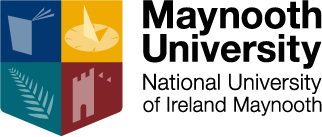 PL005Current Revision:01PL005Approved by:Clubs and Societies Committee (27th November 2019)PL005Document Owner:Clubs and Societies CommitteeCodeTitlePL001Policy on Expenditure by Clubs and Societies of Capitation allocation ….to be agreedPL007Coaching Policy…to be agreedInternational/National representation that a club, society or individual is selected for (by their relevant governing body) or has qualified for through representation of their University/Country.Hosting an intervarsity that has 3 or more teams competing (a full supporting budget mustbe provided).Competing in a Semi Final and/or Final stage or penultimate stage of a competition.An unforeseen trip away (internationally/nationally)which is not an annual event,which is not a social event,where the individual/club/society is participating in competitive activities,where participation in the event is deemed to be beneficial to the development of the individual, club, society, university.High profile and/or charity events which have 200+ people present and have more than 5 clubs or societies involved, subject tomust not be an annual event,must not be a Ball,must be for the benefit of a charity or positive promotion campaign.Events that will lead to increased engagement among the student body, which must be measurable in membership/participation increase of more than 50 students.To participate in a competition or intervarsity that was unforeseen by the Club/Society (e.g. a governing body asks/invites a Club/Society to compete/participate in a new competition).Annual eventsSocial/planned trips away (national/international)Competitions with no qualifying criteriaDebts that a Club/Society has not paid from capitation or own fundraising (if such debtsremain outstanding, it is expected the Club/Society will cover them from subsequent capitation allocations).Long-term capital equipment which depreciates (e.g. volleyball posts, trampolines orbroadcasting equipment, musical instruments)Equipment that has an expected life of greater than 1 yearAnnual equipment and consumables such as balls, kit, hoodies, arrows, costumes, stagesets etc.